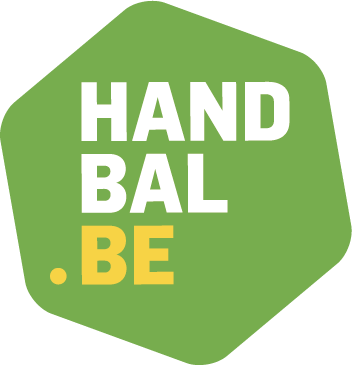 Aanvraagformulier trainerslicentie 2016-2018□	NIEUWE AANVRAAG		□	VERLENGING		□	UPDATEPersoonlijke gegevensNaam:	Voornaam:	Geboortedatum:	Adres:	Postnummer:		Gemeente:	GSM:	Email:	De hoofdtrainer (met licentie) dient op het wedstrijdblad vermeld te staan onder “official A”.  Enige uitzondering mogelijk is een speler-coach.  O  Gelieve het volgende vakje aan te vinken indien deze uitzondering het geval is   LicentiegegevensAanvraag voor:	Trainerslicentie A	Trainerslicentie B	Trainerslicentie CSchrappen wat niet pastGeldig:	2016-2018	VTS diploma:	Trainer A Handbal	Trainer B Handbal	Initiator Handbal Indien men het vereiste diploma nog niet behaald heeft, engageert men zich automatisch om het kortst mogelijke traject te volgen tot het behalen hiervan.Deze aanvraag dient opgestuurd te worden naar het secretariaat van de Vlaamse Handbal Vereniging: (bij voorkeur via mail)Dr. Vanderhoeydonckstraat 48  3560 LummenE-mail: gerrit.vertommen@handbal.be 